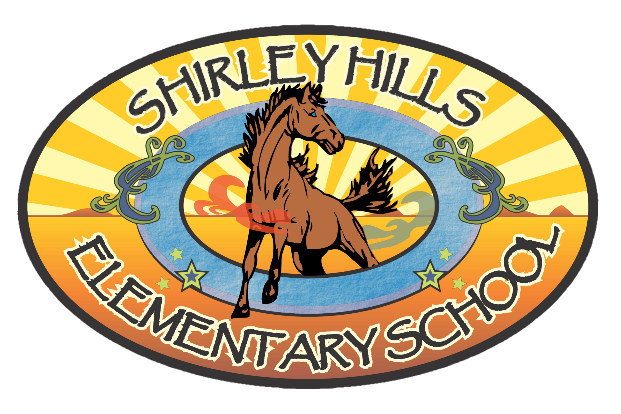 Shirley Hills Elementary Leadership Team, Faculty Meeting, and Intervention Team NormsAdhere to Professional PracticesBe on time (Start and end on time)Respectful use of devicesFollow protocolsBe Prepared  Be an Engaged Listener and ParticipantRespect the speakerActive participation in opportunities for interactionsRemain on topic Speak and Respond in a Professional MannerOne person talks at a timeBe respectful of team members’ opinionsAgree to disagreeTrustworthiness and dedicationProtocolsReview norms at each meeting/sessionHave a prepared timed agenda with relevant and timely topicsFollow the agendaRedeliver major issues and allow discussion first to allow time for questionsHave engaging activitiesCelebrate successShirley Hills Elementary Leadership Team, Faculty Meeting, and Intervention Team NormsAdditional Professional Practices and CommitmentsStaff is willing to commit to high expectations and higher levels of learning for all for a high-achieving school.Committed to maintaining professionalism.Expect all teachers to contribute to the team.Support the decisions of the team.School leaders create supportive conditions so teachers and students can focus on the core concern of learning.Staff will ensure a safe and welcoming environment.Teachers and school leaders communicate regularly with parents on student progress, school related concerns and celebrations.